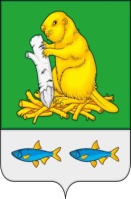 СОВЕТ НАРОДНЫХ ДЕПУТАТОВДЬЯЧЕНКОВСКОГО СЕЛЬСКОГО ПОСЕЛЕНИЯБОГУЧАРСКОГО МУНИЦИПАЛЬНОГО РАЙОНАВОРОНЕЖСКОЙ ОБЛАСТИРЕШЕНИЕ	от «25» июля 2018 г.  № 198с. ДьяченковоО внесении изменений  в решение Совета народных депутатов Дьяченковского  сельского поселения от  26.12. 2017  №  157  «О бюджете Дьяченковского сельского поселения Богучарскогомуниципального района Воронежской области на 2018 год и на плановый период 2019 и 2020 годов»            В соответствии с Федеральным законом от  06.10.2003  № 131 – ФЗ «Об общих принципах организации местного самоуправления в Российской Федерации», Бюджетным кодексом Российской Федерации, Уставом Дьяченковского сельского поселения,  заслушав информацию старшего инспектора администрации Дьяченковского сельского поселения Романюта В.А. о внесении изменений в бюджет Дьяченковского сельского поселения Богучарского муниципального района Воронежской области на 2018 год и плановый период 2019 и 2020 годов, Совет народных депутатов Дьяченковского  сельского поселения Богучарского муниципального района Воронежской области решил:           1.  Внести  в  решение Совета народных депутатов Дьяченковского сельского поселения от  26.12.2017  № 157   «О бюджете Дьяченковского сельского поселения Богучарского муниципального района Воронежской области на 2018год и на плановый период 2019 и 2020 годов» следующие изменения:            1.1. Пункты 1, 2 части 1 статьи 1изложить в следующей редакции:« 1) прогнозируемый общий объём доходов бюджета Дьяченковского сельского поселения на 2018 год в сумме 15383,0 тыс. рублей, в том числе безвозмездные поступления из областного бюджета 184,1 тыс. рублей, из районного бюджета в сумме 15198,9 тыс. рублей;  2) общий объём расходов  бюджета Дьяченковского сельского поселения в сумме  15383,0 тыс. рублей».           2. Приложения 1, 5, 6, 7 к решению  Совета народных депутатов Дьяченковского сельского поселения  от 26.12.2017 № 157 «О бюджете Дьяченковского сельского поселения на 2018  год и на плановый период 2019 и 2020 годов»  изложить в новой редакции согласно приложениям 1, 2, 3, 4  к данному решению.           3.  Контроль за исполнением настоящего решения возложить на постоянную   комиссию по бюджету, налогам, финансам и предпринимательству, по аграрной политике, земельным отношениям, муниципальной собственности и охране окружающей среды (Коротун Д.В.) и главу Дьяченковского сельского поселения Сыкалова В.И.Глава Дьяченковского                                             сельского поселения                                             В.И.Сыкалов                                                         Ведомственная структура расходов бюджета Дьяченковского сельского поселения на 2018 год и плановый период 2019 и 2020 годов                                                                                                                                Сумма (тыс. рублей)Приложение 3 к решения Совета народных депутатов Дьяченковского сельского поселенияот 25.07. 2018 № 198                                                    Распределение бюджетных ассигнований по разделам, подразделам, целевым статьям (муниципальным программам Дьяченковского сельского поселения), группам видов расходов классификации расходов бюджета Дьяченковского сельского поселенияна 2018 год и на плановый период 2019 и 2020 годов                                                                                                                               Сумма (тыс. рублей)Приложение 4к решения Совета народных депутатов Дьяченковского сельского поселения                                                                                                                                    от 25.07. 2018 № 198  Распределение бюджетных ассигнований по целевым статьям ( муниципальным  программам Дьяченковского сельского поселения ), группам видов расходов, разделам, подразделам классификации расходов бюджета Дьяченковского сельского поселения на 2018 год и на плановый период 2019 и 2020 годов                                                                                                                                          Сумма(тыс. руб.) Приложение  1
к решению Совета народных депутатов
Дьяченковского сельского поселенияот 25.07.2018 № 198                                                  ПОСТУПЛЕНИЕ ДОХОДОВ БЮДЖЕТАДЬЯЧЕНКОВСКОГО СЕЛЬСКОГО ПОСЕЛЕНИЯ  ПО КОДАМ ВИДОВ ДОХОДОВ, ПОДВИДОВ ДОХОДОВ НА 2018 ГОД И НА ПЛАНОВЫЙ ПЕРИОД 2019 И 2020 ГОДОВ                                                                                         Сумма (тыс. рублей)Приложение 2 к решению Совета народных депутатов Дьяченковского сельского поселения                                                                                                          от 25.07. 2018 № 198                                                                                                                                                                            НаименованиеГРБСГРБСРЗПРЦСРВР2018 год2019 год2020 год1223456789ВСЕГО15383,05832,75735,2Администрация  Дьяченковского сельского поселения91491415383,05832,75735,2Общегосударственные вопросы914914013060,42831,32818,4Функционирование высшего должностного лица субъекта Российской  Федерации и муниципального образования9149140102758,5762,2769,9Муниципальная программа Дьяченковского сельского поселения Богучарского муниципального района Воронежской области «О деятельности администрации Дьяченковского сельского поселения по решению вопросов местного значения на 2014-2020 годы»914914010239 0 00 00000758,5762,2769,9Подпрограмма «Прочие мероприятия по реализации программы "О деятельности администрации Дьяченковского  сельского поселения по решению вопросов местного значения на 2014-2020 годы»914914010239 2 00 00000758,5762,2769,9Основное мероприятие «Организация деятельности  главы Дьяченковского сельского поселения»914914010239 2 01 00000758,5762,2769,9Расходы на обеспечение деятельности главы Дьяченковского сельского поселения (Расходы на выплаты персоналу в целях обеспечения выполнения функций государственными (муниципальными) органами, казенными учреждениями, органами управления государственными внебюджетными фондами)914914010239 2 01 92020100758,5762,2769,9Функционирование правительства Российской Федерации, высших исполнительных органов государственной власти субъектов Российской Федерации, местных администраций 91491401042083,62049,12021,5Муниципальная программа Дьяченковского сельского поселения Богучарского муниципального района Воронежской области «О деятельности администрации Дьяченковского сельского поселения по решению вопросов местного значения на 2014-2020 годы»914914010439 0 00 000002083,62049,12021,5Подпрограмма «Прочие мероприятия по реализации программы "О деятельности администрации Дьяченковского сельского поселения по решению вопросов местного значения на 2014-2020 годы»914914010439 2 00 000002083,62049,12021,5Основное мероприятие «Организация деятельности местной администрации»914914010439 2 01 000002083,62049,12021,5Расходы на обеспечение функций государственных органов (Расходы на выплаты персоналу в целях обеспечения выполнения функций государственными (муниципальными) органами, казенными учреждениями, органами управления государственными внебюджетными фондами) (мун служащие)914914010439 2 01 92010100397,5388,0391,9Расходы на обеспечение функций государственных органов (Расходы на выплаты персоналу в целях обеспечения выполнения функций государственными (муниципальными) органами, казенными учреждениями, органами управления государственными внебюджетными фондами) (немуниципальные служащие)914914010439 2 01 922101001154,61122,11133,3Расходы на обеспечение функций государственных органов  (Закупка товаров, работ и услуг для обеспечения государственных (муниципальных) нужд)914914010439 2 01 92010200506,5524,0481,3Расходы на обеспечение функций государственных органов (Иные бюджетные ассигнования)914914010439 2 01 9201080025,015,015,0Другие общегосударственные вопросы9149140113218,320,027,0Муниципальная программа Дьяченковского сельского поселения Богучарского муниципального района Воронежской области «О деятельности администрации Дьяченковского сельского поселения по решению вопросов местного значения на 2014-2020 годы»914914011339 0 00 00000218,320,027,0Подпрограмма «Прочие мероприятия по реализации программы "О деятельности администрации Дьяченковского сельского поселения по решению вопросов местного значения на 2014-2020 годы»914914011339 2 00 00000218,320,027,0Основное мероприятие  «Организация прочих мероприятий по реализации муниципальной программы «О деятельности администрации Дьяченковского сельского поселения по решению вопросов местного значения на 2014-2020 годы».914914011339 2 07 00000218,320,027,0(Закупка товаров, работ и услуг для обеспечения государственных (муниципальных) нужд)914914011339 2 07 9020024469,40,00,0Иные межбюджетные трансферты914914011339 2 07 90200540148,90,00,0Зарезервированные средства, связанные с особенностями исполнения бюджета (Иные бюджетные ассигнования) 914914011339 2 07 902008000,020,027,0Национальная оборона91491402184,1186,1192,9Мобилизационная и вневойсковая подготовка9149140203184,1186,1192,9Муниципальная программа Дьяченковского сельского поселения Богучарского муниципального района Воронежской области «О деятельности администрации Дьяченковского сельского поселения по решению вопросов местного значения на 2014-2020 годы»914914020339 0 00 00000184,1186,1192,9Подпрограмма «Прочие мероприятия по реализации программы "О деятельности администрации Дьяченковского сельского поселения по решению вопросов местного значения на 2014-2020 годы»914914020339 2 00 00000184,1186,1192,9Основное мероприятие «Организация воинского учета»914914020339 2 02 00000184,1186,1192,9 Осуществление первичного воинского учета на территориях, где отсутствуют военные комиссариаты (Расходы на выплаты персоналу в целях обеспечения выполнения функций государственными (муниципальными) органами, казенными учреждениями, органами управления государственными внебюджетными фондами)914914020339 2 02 51180100168,0168,0168,0 Осуществление первичного воинского учета на территориях, где отсутствуют военные комиссариаты (Закупка товаров, работ и услуг для обеспечения государственных (муниципальных) нужд)914914020339 2 02 5118020016,118,124,9Национальная безопасность и правоохранительная деятельность914914034,04,04,0Защита населения и территории от чрезвычайных ситуаций природного и техногенного характера91491403092,02,02,0Муниципальная программа Дьяченковского сельского поселения Богучарского муниципального района Воронежской области «О деятельности администрации Дьяченковского сельского поселения по решению вопросов местного значения на 2014-2020 годы»914914030939 0 00 000002,02,02,0Подпрограмма «Прочие мероприятия по реализации программы "О деятельности администрации Дьяченковского сельского поселения по решению вопросов местного значения на 2014-2020 годы»914914030939 2 00 000002,02,02,0Основное мероприятие  «Организация и осуществление мероприятий по гражданской обороне, защите населения и территории  поселения от чрезвычайных ситуаций природного и техногенного характера и обеспечение пожарной безопасности в границах поселения»914914030939 2 03 000002,02,02,0Расходы на организацию и осуществление мероприятий по гражданской обороне, защите населения и территории  поселения от чрезвычайных ситуаций природного и техногенного характера и на обеспечение пожарной безопасности в границах поселения  (Закупка товаров, работ и услуг для обеспечения государственных (муниципальных) нужд)914914030939 2 03 914302002,02,02,0Другие вопросы в области национальной безопасности и правоохранительной деятельности (противопожарные мероприятия)91491403142,02,02,0Расходы на организацию и осуществление мероприятий по гражданской обороне, защите населения и территории  поселения от чрезвычайных ситуаций природного и техногенного характера и на обеспечение пожарной безопасности в границах поселения  (Закупка товаров, работ и услуг для обеспечения государственных (муниципальных) нужд)914914031439 2 03 914402002,02,02,0Национальная экономика914914048519,42,02,0Дорожное хозяйство (дорожные фонды)91491404098519,40,00,0Муниципальная программа Дьяченковского сельского поселения Богучарского муниципального района Воронежской области «О деятельности администрации Дьяченковского сельского поселения по решению вопросов местного значения на 2014-2020 годы»914914040939 2 00 000008519,40,00,0Подпрограмма «Прочие мероприятия по реализации программы "О деятельности администрации Дьяченковского сельского поселения по решению вопросов местного значения на 2014-2020 годы»914914040939 2 00 000008519,40,00,0Основное мероприятие «Развитие сети автомобильных дорог общего пользования за счет средств дорожного фонда»914914040939 2 06 000008519,40,00,0Мероприятия по развитию сети автомобильных дорог общего пользования за счет средств дорожного фонда(Закупка товаров, работ и услуг для обеспечения государственных (муниципальных) нужд)914914040939 2 06 912902002889,40,00,0Мероприятия по развитию сети автомобильных дорог общего пользования за счет средств областного бюджета (Закупка товаров, работ и услуг для обеспечения государственных (муниципальных) нужд)914914040939 2 06 S88502005630,00,00,0Другие вопросы в области национальной экономики91491404122,02,02,0Муниципальная программа Дьяченковского сельского поселения Богучарского муниципального района Воронежской области «О деятельности администрации Дьяченковского сельского поселения по решению вопросов местного значения на 2014-2020 годы»914914041239 0 00 000002,02,02,0Подпрограмма «Развитие жилищно-коммунального хозяйства»914914041239 1 00 000002,02,02,0Основное мероприятие  «Обеспечение занятости населения»914914041239 1 06 000002,02,02,0Расходы на обеспечение занятости населения (Закупка товаров, работ и услуг для обеспечения государственных (муниципальных) нужд)914914041239 1 06 927102002,02,02,0Жилищно- коммунальное хозяйство91491405406,0347,0350,0Коммунальное хозяйство91491405025,02,05,0Муниципальная программа Дьяченковского сельского поселения Богучарского муниципального района Воронежской области «О деятельности администрации Дьяченковского сельского поселения по решению вопросов местного значения на 2014-2020 годы»914914050239 0 00 000005,02,05,0Подпрограмма «Развитие жилищно-коммунального хозяйства»91405050239 1 00 000005,02,05,0Основное мероприятие «Организация надежности функционирования системы коммунального хозяйства»91405050239 1 01 000005,02,05,0Расходы на организацию надежности функционирования системы коммунального хозяйства (Закупка товаров, работ и услуг для обеспечения государственных (муниципальных) нужд)91405050239 1 01 926405,02,05,0Благоустройство9149140503401,0345,0345,0Муниципальная программа Дьяченковского сельского поселения Богучарского муниципального района Воронежской области «О деятельности администрации Дьяченковского сельского поселения по решению вопросов местного значения на 2014-2020 годы»914914050339 0 00 00000401,0345,0345,0Подпрограмма «Развитие жилищно-коммунального хозяйства»914914050339 1 00 00000401,0345,0345,0Основное мероприятие  «Организация освещения улиц населенных пунктов914914050339 1 02 00000147,050,050,0Расходы на организацию освещения улиц населенных пунктов (Закупка товаров, работ и услуг для обеспечения государственных (муниципальных) нужд)914914050339 1 02 92650200147,050,050,0Основное мероприятие  «Организация дорожной деятельности»914914050339 1 03 0000035,035,035,0Расходы на организацию дорожной  деятельности (Закупка товаров, работ и услуг для обеспечения государственных (муниципальных) нужд)914914050339 1 03 9266020035,035,035,0Основное мероприятие «Содержание мест захоронения и обеспечение сохранности военно-мемориальных объектов»914914050339 1 04 000005,05,05,0Расходы на содержание мест захоронения и обеспечение сохранности  военно-мемориальных объектов (Закупка товаров, работ и услуг для обеспечения государственных (муниципальных) нужд)914914050339 1 04 926702005,05,05,0Основное мероприятие  «Организация благоустройства»914914050339 1 05 00000214,0255,0255,0Расходы на организацию  озеленения (Закупка товаров, работ и услуг для обеспечения государственных (муниципальных) нужд)914914050339 1 05 926902005,05,05,0Прочие расходы по благоустройству (Закупка товаров, работ и услуг для обеспечения государственных (муниципальных) нужд)914914050339 1 05 92710200209,0250,0250,0Культура, кинематография914914082798,12052,31957,9Культура91491408012798,12052,31957,9Муниципальная программа Дьяченковского сельского поселения Богучарского муниципального района Воронежской области «О деятельности администрации Дьяченковского сельского поселения по решению вопросов местного значения на 2014-2020 годы»914914080139 0 00 000002798,12052,31957,9Подпрограмма «Прочие мероприятия по реализации программы "О деятельности администрации Дьяченковского сельского поселения по решению вопросов местного значения на 2014-2020 годы»914914080139 2 00 000002798,12052,31957,9 Основное мероприятие  «Организация культурно-досуговых учреждений и библиотечного дела»914914080139 2 04 000002798,12052,31957,9Расходы на обеспечение деятельности (оказание услуг) государственных учреждений (ДК и клубы)(Иные межбюджетные трансферты)914914080139 2 04 006105401377,41377,41377,4Расходы на обеспечение деятельности (оказание услуг) государственных учреждений (ДК и клубы)(Закупка товаров, работ и услуг для обеспечения государственных (муниципальных) нужд)914914080139 2 04 006102001420,7674,9580,5СОЦИАЛЬНАЯ ПОЛИТИКА91491410404,0410,0410,0Пенсионное обеспечение9149141001404,0410,0410,0Муниципальная программа Дьяченковского сельского поселения Богучарского муниципального района Воронежской области «О деятельности администрации Дьяченковского сельского поселения по решению вопросов местного значения на 2014-2020 годы»914914100139 0 00 00000404,0410,0410,0Подпрограмма «Прочие мероприятия по реализации программы "О деятельности администрации Дьяченковского сельского поселения по решению вопросов местного значения на 2014-2020 годы»914914100139 2 00 00000404,0410,0410,0Основное мероприятие  «Организация социальной поддержки населения»914914100139 2 05 00000404,0410,0410,0Доплаты к пенсиям муниципальных служащих Дьяченковского сельского поселения (Социальное обеспечение и иные выплаты населению) 914914100139 2 05 90470300404,0410,0410,0Обслуживание государственного и муниципального долга914914135,00,00,0Обслуживание государственного внутреннего и муниципального долга91491413015,00,00,0Муниципальная программа Дьяченковского сельского поселения Богучарского муниципального района Воронежской области «О деятельности администрации Дьяченковского сельского поселения по решению вопросов местного значения на 2014-2020 годы»914914130139 0 00 000005,00,00,0Подпрограмма «Прочие мероприятия по реализации программы "О деятельности администрации Дьяченковского сельского поселения по решению вопросов местного значения на 2014-2020 годы»914914130139 2 00 000005,00,00,0Основное мероприятие  «Обслуживание государственного (муниципального долга)»914914130139 2 08 000005,00,00,0Обслуживание внутреннего долга914914130139 2 08 278807005,00,00,0НаименованиеРЗПРЦСРВР2018 год2019 год2020 год13456789ВСЕГО15383,05832,75735,2Администрация  Дьяченковского сельского поселения15383,05832,75735,2Общегосударственные вопросы013060,42831,32818,4Функционирование высшего должностного лица субъекта Российской  Федерации и муниципального образования0102758,5762,2769,9Муниципальная программа Дьяченковского сельского поселения Богучарского муниципального района Воронежской области «О деятельности администрации Дьяченковского сельского поселения по решению вопросов местного значения на 2014-2020 годы»010239 0 00 00000758,5762,2769,9Подпрограмма «Прочие мероприятия по реализации программы "О деятельности администрации Дьяченковского сельского поселения по решению вопросов местного значения на 2014-2020 годы»010239 2 00 00000758,5762,2769,9Основное мероприятие «Организация деятельности  главы Дьяченковского сельского поселения»010239 2 01 00000758,5762,2769,9Расходы на обеспечение деятельности главы Дьяченковского  сельского поселения (Расходы на выплаты персоналу в целях обеспечения выполнения функций государственными (муниципальными) органами, казенными учреждениями, органами управления государственными внебюджетными фондами)010239 2 01 92020100758,5762,2769,9Функционирование правительства Российской Федерации, высших исполнительных органов государственной власти субъектов Российской Федерации, местных администраций 01042083,62049,12021,5Муниципальная программа Дьяченковского сельского поселения Богучарского муниципального района Воронежской области «О деятельности администрации Дьяченковского сельского поселения по решению вопросов местного значения на 2014-2020 годы»010439 0 00 000002083,62049,12021,5Подпрограмма «Прочие мероприятия по реализации программы "О деятельности администрации Дьяченковского сельского поселения по решению вопросов местного значения на 2014-2020 годы»010439 2 00 000002083,62049,12021,5Основное мероприятие «Организация деятельности местной администрации»010439 2 01 000002083,62049,12021,5Расходы на обеспечение функций государственных органов (Расходы на выплаты персоналу в целях обеспечения выполнения функций государственными (муниципальными) органами, казенными учреждениями, органами управления государственными внебюджетными фондами) (мун служащие)010439 2 01 92010100397,5388,0391,9Расходы на обеспечение функций государственных органов (Расходы на выплаты персоналу в целях обеспечения выполнения функций государственными (муниципальными) органами, казенными учреждениями, органами управления государственными внебюджетными фондами) (немун служащие)010439 2 01 922101001154,61122,11133,3Расходы на обеспечение функций государственных органов  (Закупка товаров, работ и услуг для обеспечения государственных (муниципальных) нужд)010439 2 01 92010200206,5524,0481,3Расходы на обеспечение функций государственных органов (Иные бюджетные ассигнования)010439 2 01 9201080025,015,015,0Другие общегосударственные вопросы0113218,320,027,0Муниципальная программа Дьяченковского сельского поселения Богучарского муниципального района Воронежской области «О деятельности администрации Дьяченковского сельского поселения по решению вопросов местного значения на 2014-2020 годы»011339 0 00 00000218,320,027,0Подпрограмма «Прочие мероприятия по реализации программы "О деятельности администрации Дьяченковского сельского поселения по решению вопросов местного значения на 2014-2020 годы»011339 2 00 00000218,320,027,0Основное мероприятие  «Организация прочих мероприятий по реализации муниципальной программы «О деятельности администрации Дьяченковского сельского поселения по решению вопросов местного значения на 2014-2020 годы».011339 2 07 00000218,320,027,0(Закупка товаров, работ и услуг для обеспечения государственных (муниципальных) нужд)011339 2 07 9020024469,40,00,0Иные межбюджетные трансферты011339 2 07 90200540148,90,00,0Зарезервированные средства, связанные с особенностями исполнения бюджета (Иные бюджетные ассигнования)011339 2 07 902008000,020,027,0Национальная оборона02184,1186,1192,9Мобилизационная и вневойсковая подготовка0203184,1186,1192,9Муниципальная программа Дьяченковского сельского поселения Богучарского муниципального района Воронежской области «О деятельности администрации Дьяченковского сельского поселения по решению вопросов местного значения на 2014-2020 годы»020339 0 00 00000184,1186,1192,9Подпрограмма «Прочие мероприятия по реализации программы "О деятельности администрации Дьяченковского сельского поселения по решению вопросов местного значения на 2014-2020 годы»020339 2 00 00000184,1186,1192,9Основное мероприятие «Организация воинского учета»020339 2 02 00000184,1186,1192,9 Осуществление первичного воинского учета на территориях, где отсутствуют военные комиссариаты (Расходы на выплаты персоналу в целях обеспечения выполнения функций государственными (муниципальными) органами, казенными учреждениями, органами управления государственными внебюджетными фондами)020339 2 02 51180100168,0168,0168,0 Осуществление первичного воинского учета на территориях, где отсутствуют военные комиссариаты (Закупка товаров, работ и услуг для обеспечения государственных (муниципальных) нужд)020339 2 02 5118020016,118,124,9Национальная безопасность и правоохранительная деятельность034,04,04,0Защита населения и территории от чрезвычайных ситуаций природного и техногенного характера03092,02,02,0Муниципальная программа Дьяченковского сельского поселения Богучарского муниципального района Воронежской области «О деятельности администрации Дьяченковского сельского поселения по решению вопросов местного значения на 2014-2020 годы»030939 0 00 000002,02,02,0Подпрограмма «Прочие мероприятия по реализации программы "О деятельности администрации Дьяченковского  сельского поселения по решению вопросов местного значения на 2014-2020 годы»030939 2 00 000002,02,02,0Основное мероприятие  «Организация и осуществление мероприятий по гражданской обороне, защите населения и территории  поселения от чрезвычайных ситуаций природного и техногенного характера и обеспечение пожарной безопасности в границах поселения»030939 2 03 000002,02,02,0Расходы на организацию и осуществление мероприятий по гражданской обороне, защите населения и территории  поселения от чрезвычайных ситуаций природного и техногенного характера и на обеспечение пожарной безопасности в границах поселения  (Закупка товаров, работ и услуг для обеспечения государственных (муниципальных) нужд)030939 2 03 914302,02,02,0Другие вопросы в области национальной безопасности и правоохранительной деятельности (противопожарные мероприятия)03142,02,02,0Расходы на организацию и осуществление мероприятий по гражданской обороне, защите населения и территории  поселения от чрезвычайных ситуаций природного и техногенного характера и на обеспечение пожарной безопасности в границах поселения (Закупка товаров, работ и услуг для обеспечения государственных (муниципальных) нужд)031439 2 03 914402,02,02,0Национальная экономика048519,42,02,0Дорожное хозяйство (дорожные фонды)04098519,40,00,0Муниципальная программа Дьяченковского сельского поселения Богучарского муниципального района Воронежской области «О деятельности администрации Дьяченковского сельского поселения по решению вопросов местного значения на 2014-2020 годы»040939 0 00 000008519,40,00,0Подпрограмма «Прочие мероприятия по реализации программы "О деятельности администрации Дьяченковского сельского поселения по решению вопросов местного значения на 2014-2020 годы»040939 2 00 000008519,40,00,0Основное мероприятие «Развитие сети автомобильных дорог общего пользования за счет средств дорожного фонда»040939 2 06 000008519,40,00,0Мероприятия по развитию сети автомобильных дорог общего пользования за счет средств дорожного фонда(Закупка товаров, работ и услуг для обеспечения государственных (муниципальных) нужд)040939 2 06 912902002889,40,00,0Мероприятия по развитию сети автомобильных дорог общего пользования за счет средств областного бюджета (Закупка товаров, работ и услуг для обеспечения государственных (муниципальных) нужд)040939 2 06 S88502005630,00,00,0Другие вопросы в области национальной экономики04122,02,02,0Муниципальная программа Дьяченковского сельского поселения Богучарского муниципального района Воронежской области «О деятельности администрации Дьяченковского сельского поселения по решению вопросов местного значения на 2014-2020 годы»041239 0 00 000002,02,02,0Подпрограмма «Развитие жилищно-коммунального хозяйства»041239 1 00 000002,02,02,0Основное мероприятие  «Обеспечение занятости населения»041239 1 06 000002,02,02,0Расходы на обеспечение занятости населения (Закупка товаров, работ и услуг для обеспечения государственных (муниципальных) нужд)041239 1 06 927102002,02,02,0Жилищно - коммунальное Хозяйство05406,0347,0350,0Коммунальное хозяйство0502Муниципальная программа Дьяченковского сельского поселения Богучарского муниципального района Воронежской области «О деятельности администрации Дьяченковского сельского поселения по решению вопросов местного значения на 2014-2020 годы»050239 0 00 000005,02,05,0Подпрограмма «Развитие жилищно-коммунального хозяйства»050239 1 00 000005,02,05,0Основное мероприятие «Организация надежности функционирования системы коммунального хозяйства»050239 1 01 000005,02,05,0Расходы на организацию надежности функционирования системы коммунального хозяйства (Закупка товаров, работ и услуг для обеспечения государственных (муниципальных) нужд)050239 1 01 926402005,02,05,0Благоустройство0503401,0345,0345,0Муниципальная программа Дьяченковского сельского поселения Богучарского муниципального района Воронежской области «О деятельности администрации Дьяченковского сельского поселения по решению вопросов местного значения на 2014-2020 годы»050339 0 00 00000401,0345,0345,0Подпрограмма «Развитие жилищно-коммунального хозяйства»050339 1 00 00000401,0345,0345,0Основное мероприятие  «Организация освещения улиц населенных пунктов050339 1 02 00000147,050,050,0Расходы на организацию освещения улиц населенных пунктов (Закупка товаров, работ и услуг для обеспечения государственных (муниципальных) нужд)050339 1 02 92650200147,050,050,0Основное мероприятие  «Организация дорожной деятельности»050339 1 03 0000035,035,035,0Расходы на организацию дорожной  деятельности (Закупка товаров, работ и услуг для обеспечения государственных (муниципальных) нужд)050339 1 03 9266020035,035,035,0Основное мероприятие «Содержание мест захоронения и обеспечение сохранности военно-мемориальных объектов»050339 1 04 000005,05,05,0Расходы на содержание мест захоронения и обеспечение сохранности  военно-мемориальных объектов (Закупка товаров, работ и услуг для обеспечения государственных (муниципальных) нужд)050339 1 04 926702005,05,05,0Основное мероприятие  «Организация благоустройства»050339 1 05 00000214,0255,0255,0Расходы на организацию  озеленения (Закупка товаров, работ и услуг для обеспечения государственных (муниципальных) нужд)050339 1 05 926902005,05,05,0Прочие расходы по благоустройству (Закупка товаров, работ и услуг для обеспечения государственных (муниципальных) нужд)050339 1 05 92710200209,0250,0250,0Культура, кинематография2798,12052,31957,9Культура08012798,12052,31957,9Муниципальная программа Дьяченковского сельского поселения Богучарского муниципального района Воронежской области «О деятельности администрации Дьяченковского сельского поселения по решению вопросов местного значения на 2014-2020 годы»080139 0 00 000002798,12052,31957,9Подпрограмма «Прочие мероприятия по реализации программы "О деятельности администрации Дьяченковского сельского поселения по решению вопросов местного значения на 2014-2020 годы»080139 2 00 000002798,12052,31957,9 Основное мероприятие  «Организация культурно-досуговых учреждений и библиотечного дела»080139 2 04 000002798,12052,31957,9Расходы на обеспечение деятельности (оказание услуг) государственных учреждений (ДК и клубы)(Иные межбюджетные трансферты)080139 2 04 006105401377,41377,41377,4Расходы на обеспечение деятельности (оказание услуг) государственных учреждений (ДК и клубы)(Закупка товаров, работ и услуг для обеспечения государственных (муниципальных) нужд)080139 2 04 006102001420,7674,9580,5СОЦИАЛЬНАЯ ПОЛИТИКА10404,0410,0410,0Пенсионное обеспечение1001404,0410,0410,0Муниципальная программа Монастырщинского сельского поселения Богучарского муниципального района Воронежской области «О деятельности администрации Дьяченковского сельского поселения по решению вопросов местного значения на 2014-2020 годы»100139 0 00 00000404,0410,0410,0Подпрограмма «Прочие мероприятия по реализации программы "О деятельности администрации Дьяченковского сельского поселения по решению вопросов местного значения на 2014-2020 годы»100139 2 00 00000404,0410,0410,0Основное мероприятие  «Организация социальной поддержки населения»100139 2 05 00000404,0410,0410,0Доплаты к пенсиям муниципальных служащих Дьяченковского сельского поселения(Социальное обеспечение и иные выплаты населению)100139 2 05 90470300404,0410,0410,0Обслуживание государственного и муниципального долга135,00,00,0Обслуживание государственного внутреннего и муниципального долга13015,00,00,0Муниципальная программа Дьяченковского сельского поселения Богучарского муниципального района Воронежской области «О деятельности администрации Дьяченковского сельского поселения по решению вопросов местного значения на 2014-2020 годы»130139 0 00 000005,00,00,0Подпрограмма «Прочие мероприятия по реализации программы "О деятельности администрации Дьяченковского сельского поселения по решению вопросов местного значения на 2014-2020 годы»130139 2 00 000005,00,00,0Основное мероприятие  «Обслуживание государственного (муниципального долга)»130139 2 08 000005,00,00,0Обслуживание внутреннего долга130139 2 08 278805,00,00,0№ п/пНаименование программыЦСРВРРЗПР2018 год2019 год2020 годВСЕГО15383,05832,75735,21Муниципальная программа Дьяченковского сельского поселения Богучарского муниципального района Воронежской области «О деятельности администрации Дьяченковского сельского поселения по решению вопросов местного значения на 2014-2020 годы»39 0 00 000001.1.Подпрограмма «Развитие жилищно-коммунального хозяйства»39 1 00 00000408,0349,0352,01.1.1.Основное мероприятие «Организация надежности функционирования системы коммунального хозяйства»39 1 01 000005,02,05,0Расходы на организацию надежности функционирования системы коммунального хозяйства (Закупка товаров, работ и услуг для обеспечения государственных (муниципальных) нужд)39 1 01 9264020005025,02,05,01.1.2.Основное мероприятие  «Организация освещения улиц населенных пунктов»39 1 02 00000147,050,050,0Расходы на организацию освещения улиц населенных пунктов (Закупка товаров, работ и услуг для обеспечения государственных (муниципальных) нужд)39 1 02 926502000503147,050,050,01.1.3.Основное мероприятие  «Организация дорожной деятельности»39 1 03 0000035,035,035,0Расходы на организацию дорожной  деятельности (Закупка товаров, работ и услуг для обеспечения государственных (муниципальных) нужд)39 1 03 92660200050335,035,035,01.1.4.Основное мероприятие «Содержание мест захоронения и обеспечение сохранности военно-мемориальных объектов»39 1 04 000005,05,05,0Расходы на содержание мест захоронения и обеспечение сохранности  военно-мемориальных объектов (Закупка товаров, работ и услуг для обеспечения государственных (муниципальных) нужд)39 1 04 9267020005035,05,05,01.1.5.Основное мероприятие  «Организация благоустройства»39 1 05 00000214,0255,0255,0Расходы на организацию  озеленения (Закупка товаров, работ и услуг для обеспечения государственных (муниципальных) нужд)39 1 05 9269020005035,05,05,0Прочие расходы по благоустройству (Закупка товаров, работ и услуг для обеспечения государственных (муниципальных) нужд)39 1 05 927102000503209,0250,0250,01.1.6.Основное мероприятие  «Обеспечение занятости населения»39 1 06 000002,02,02,0Расходы на обеспечение занятости населения (Закупка товаров, работ и услуг для обеспечения государственных (муниципальных) нужд)39 1 06 9271020004122,02,02,01.2.Подпрограмма «Прочие мероприятия по реализации программы "О деятельности администрации Дьяченковского сельского поселения по решению вопросов местного значения на 2014-2020 годы»39 2 00 0000014975,05483,75383,21.2.1.Основное мероприятие «Организация деятельности  главы Дьяченковского сельского поселения»39 2 01 00000758,5762,2769,9Расходы на обеспечение деятельности главы Дьяченковского  сельского поселения (Расходы на выплаты персоналу в целях обеспечения выполнения функций государственными (муниципальными) органами, казенными учреждениями, органами управления государственными внебюджетными фондами)39 2 01 920201000102758,5762,2769,9Основное мероприятие «Организация деятельности местной администрации»39 2 01 000002083,62049,12021,5Расходы на обеспечение функций государственных органов (Расходы на выплаты персоналу в целях обеспечения выполнения функций государственными (муниципальными) органами, казенными учреждениями, органами управления государственными внебюджетными фондами) (муниципальные служащие)39 2 01 920101000104397,5388,0391,9Расходы на обеспечение функций государственных органов (Расходы на выплаты персоналу в целях обеспечения выполнения функций государственными (муниципальными) органами, казенными учреждениями, органами управления государственными внебюджетными фондами) (немуниципальные служащие)39 2 01 9221010001041154,61122,11133,3Расходы на обеспечение функций государственных органов  (Закупка товаров, работ и услуг для обеспечения государственных (муниципальных) нужд)39 2 01 920102000104506,5524,0481,3Расходы на обеспечение функций государственных органов (Иные бюджетные ассигнования)39 2 01 92010800010425,015,015,01.2.2.Основное мероприятие «Организация воинского учета»39 2 02 00000184,1186,1192,9Осуществление первичного воинского учета на территориях, где отсутствуют военные комиссариаты (Расходы на выплаты персоналу в целях обеспечения выполнения функций государственными (муниципальными) органами, казенными учреждениями, органами управления государственными внебюджетными фондами)39 2 02 511801000203168,0168,0168,0Осуществление первичного воинского учета на территориях, где отсутствуют военные комиссариаты (Закупка товаров, работ и услуг для обеспечения государственных (муниципальных) нужд)39 2 02 51180200020316,118,124,91.2.3.Основное мероприятие  «Организация и осуществление мероприятий по гражданской обороне, защите населения и территории  поселения от чрезвычайных ситуаций природного и техногенного характера и обеспечение пожарной безопасности в границах поселения»39 2 03 000004,04,04,0Расходы на организацию и осуществление мероприятий по гражданской обороне, защите населения и территории  поселения от чрезвычайных ситуаций природного и техногенного характера (Закупка товаров, работ и услуг для обеспечения государственных (муниципальных) нужд)39 2 03 9143020003092,02,02,0Расходы на организацию пожарной безопасности в границах поселений (Закупка товаров, работ и услуг для обеспечения государственных (муниципальных) нужд)39 2 03 9144020003142,02,02,01.2.4.Основное мероприятие  «Организация культурно-досуговых учреждений и библиотечного дела»39 2 04 000002798,12052,31957,9Расходы на обеспечение деятельности (оказание услуг) государственных учреждений (ДК и клубы)(Иные межбюджетные трансферты)39 2 04 0061054008011377,41377,41377,4Расходы на обеспечение деятельности (оказание услуг) государственных учреждений (ДК и клубы)(Закупка товаров, работ и услуг для обеспечения государственных (муниципальных) нужд)39 2 04 0061020008011420,7674,9580,31.2.5.Основное мероприятие  «Организация социальной поддержки населения»39 2 05 00000404,0410,0410,0Доплаты к пенсиям муниципальных служащих Дьяченковского сельского поселения(Социальное обеспечение и иные выплаты населению)39 2 05 000003001001404,0410,0410,01.2.6.Основное мероприятие «Развитие сети автомобильных дорог общего пользования за счет средств дорожного фонда39 2 06 000008519,40,00,0Мероприятия по развитию сети автомобильных дорог общего пользования за счет средств дорожного фонда (Закупка товаров,работ и услуг для обеспечения государственных(муниципальных) нужд39 2 06 9129020004092889,40,00,0Мероприятия по развитию сети автомобильных дорог общего пользования за счет субсидии из областного бюджета (Закупка товаров,работ и услуг для обеспечения государственных(муниципальных) нужд39 2 06 S885020004095630,00,00,01.2.7.Основное мероприятие «Организация прочих мероприятий по реализации муниципальной программы "О деятельности администрации Дьяченковского сельского поселения по решению вопросов местного значения на 2014-2020 годы»39 2 07 00000218,320,027,0Выполнение других расходных обязательств (Закупка товаров, работ и услуг для обеспечения государственных(муниципальных) нужд39 2 07 90200200011369,40,00,0Иные межбюджетные трансферты39 2 07 902005400113148,90,00,0Зарезервированные средства, связанные с особенностями исполнения бюджета(Иные бюджетные ассигнования)39 2 07 9020080001130,020,027,01.2.7.Основное мероприятие «Обслуживание государственного(муниципального) долга»39 2 08 000005,00,00,0Обслуживание внутреннего долга39 2 08 0000070013015,00,00,0